      Председатель Счетной палаты Чукотского автономного округа С.В.Троцинская представила депутатам Думы Чукотского автономного округа отчет о деятельности     Счетной палаты    в 2019 году.     Отчет о деятельности Счетной палаты в 2019 году был единогласно поддержан всеми депутатами Думы Чукотского автономного округа.      За 2019 год все запланированные контрольные и экспертно-аналитические мероприятия выполнены в полном объеме. Всего проведено 14 контрольных и 32 экспертно-аналитических мероприятий. Проверено 95 объектов, сумма проверенных средств составила 51 млрд. рублей. По поручению Думы выполнено 3 контрольных и 1 экспертно-аналитическое мероприятие, с контрольно-счетными органами муниципальных образований проведено 4 совместных мероприятия.          В истекшем году проверена реализация отдельных мероприятий и подпрограмм десяти государственных программ Чукотского автономного округа, в том числе по развитию жилищного строительства, поддержке малого и среднего предпринимательства, развитию транспортной инфраструктуры, развитию жилищно-коммунального хозяйства и водохозяйственного комплекса, развития здравоохранения и других.             Счетная палата провела анализ объемов капитальных вложений, произведенных   за счет средств окружного бюджета в объекты, строительство которых по состоянию на 1января 2019 года не начиналось.       Счетной палатой осуществлялся мониторинг и контроль разработки и реализации региональных проектов. Оценивалось их соответствие закону о бюджете, государственным программам, федеральным проектам, а также отражение контрольных точек реализации региональных проектов.     С целью открытости и доступности информации, Счетной палатой разработан и размещен на официальном сайте информационный ресурс «Национальные проекты». В разделе «Региональные проекты» ресурса содержатся сведения о реализуемых в округе региональных проектах.     Ежемесячно обновляется информация по кассовому исполнению региональных проектов в разрезе национальных проектов, государственных программ и главных распорядителей бюджетных средств.           В ходе осуществления внешнего государственного финансового контроля выявлено 503 финансовых нарушений и недостатков на сумму 1,0 млрд. рублей.     Кроме этого, выявлено неэффективное использование бюджетных средств на сумму 440,9 млн. рублей. В  отчетном периоде Счетной палатой проведена 151 экспертиза проектов законодательных и иных нормативных правовых актов, что почти в два раза превышает уровень 2018 года, из которых 86 по внесению изменений в государственные программы, 48 по проектам законов и 17 – проектов иных нормативных правовых актов.Приняты с учетом замечаний и предложений Счетной палаты 10 нормативных правовых актов или 45%, прошедших экспертизу с замечаниями. В связи с тем, что ни одним правовым актом не предусмотрена обязательность учета разработчиками проектов обоснованных замечаний и предложений Счетной палаты, не все они учитываются при принятии нормативных правовых актов.        По результатам исполнения представлений Счетной палаты,   нарушения устранены  на сумму 185,6 млн. рублей, в  том числе возмещено в окружной и местные бюджеты 185,0 млн. рублей,  4 должностных лица привлечены к дисциплинарной ответственности, положения 11 нормативных правовых и локальных актов, приведены (или вновь приняты), в соответствие с действующим законодательством.     В результате выявленного нарушения трудового законодательства, объектом контроля доначислена и выплачена работникам заработная плата в сумме 95 тысяч рублей.     Департаментом промышленности начата претензионная работа по возврату в окружной бюджет неправомерно полученных бюджетных субсидий в сумме 12,6 млн. рублей, а Департаментом финансов, экономики и имущественных отношений поданы исковые заявления  в суд о взыскании предоставленных субсидий в сумме 1,0 млн. рублей, по которым грантополучателями- субъектами малого предпринимательства не представлены отчеты об их использовании. В пределах полномочий, направленных на противодействие коррупции, Счетной палатой в истекшем году в Прокуратуру Чукотского автономного округа, Анадырскую межрайонную прокуратуру и правоохранительные органы направлены информационные письма и материалы  по результатам четырех контрольных и экспертно-аналитических мероприятий о выявленных признаках коррупциогенных факторов и коррупционных рисках, а также наличия признаков составов административных правонарушений.      Следственным управлением Следственного комитета РФ по Чукотскому автономному округу в отношении одного должностного лица возбуждено уголовное дело по признакам состава преступления, предусмотренного Уголовным кодексом РФ (халатность). Анадырской межрайонной прокуратурой вынесено одно представление по фактам выявленных нарушений.       Большинство отчетов и заключений Счетной палаты рассматривались Советом Думы Чукотского автономного округа или соответствующими комитетами Думы с участием заинтересованных органов исполнительной власти. Информация размещалась на сайте Счетной палаты и портале контрольно-счетных органов в сети Интернет, также ежеквартально размещались Бюллетени, в которых опубликованы отчеты и заключения по всем проведенным контрольным и экспертно-аналитическим мероприятиям.  Главной задачей Счетной палаты на 2020 и ближайшие годы является контроль за реализацией региональных проектов, достижением   реальных результатов в соответствии с целями, определенными Указом Президента №204.      Совместно со Счетной палатой Российской Федерации будет проведена проверка результативности мер государственной поддержки, направленных на осуществление и развитие региональных и местных авиаперевозок. Будет продолжен контроль за мерами, принимаемыми органами исполнительной власти по снижению объемов незавершенного строительства, по обеспечению жилыми помещениями детей-сирот, а также другие мероприятия, в соответствии с утвержденным планом.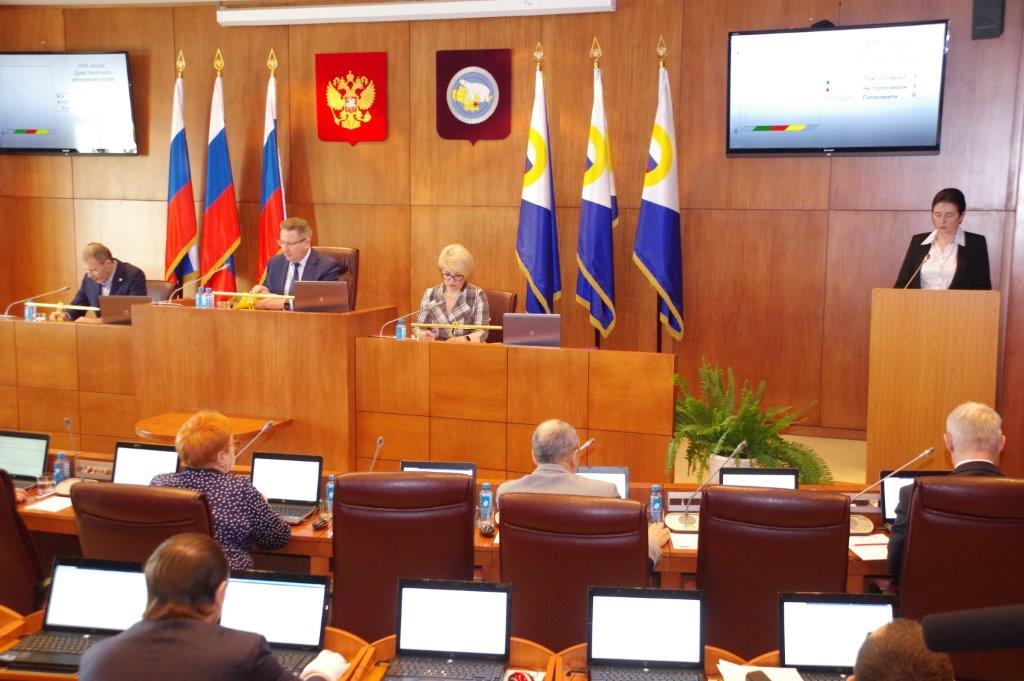 